Государственное автономное учреждениеНовосибирской области«Центр социальной помощи семье и детям «Семья»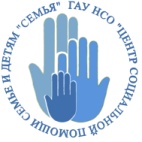 Методическое пособие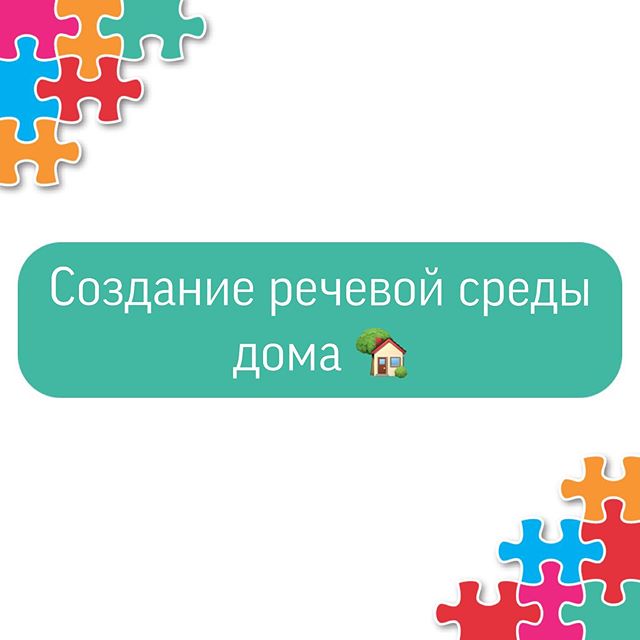 Составитель:Сергеева Ирина Владимировна,логопедНовосибирск – 2020г. Методическое пособие предназначено для родителей.Составитель:И.В. Сергеева – учитель –логопед ГАУ НСО «Центр социальной помощи семье и детям «Семья»ВВЕДЕНИЕРазвитие речи – это не только правильное звукопроизношение, это:- умение точно, ярко, метко, образно выразить свою мысль, - отстоять корректно своё мнение и обосновать его,- умение слушать и слышать собеседника и вести диалог с ним,- умение сравнивать, обобщать, делать выводы,  найти суть и отличить ее от неважных деталей и многое другое.И закладывается всё это в обычном общении с малышом в дошкольные годы.СОЗДАНИЕ РАЗВИВАЮЩЕЙ РЕЧЕВОЙ СРЕДЫ ДОМАЗаниматься развитием речи детей в семье можно по ходу привычных бытовых дел и интересных игр, с радостью и с удовольствием, и без лишних  затрат денег  и сил – просто  «по пути». Главное – знать, как правильно общаться с малышом, ведь отнюдь не любое общение будет «развивающим» для ребенка.*** В общении с самыми маленькими детьми чаще используйте народные потешки. Они идеально подходят для развития речи, так как в них повторяющиеся слоги находятся в сильной позиции (в начале или в конце фразы), и потому хорошо выделяются на слух малышом.    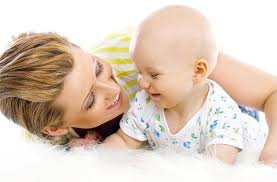 ***Даже с очень маленькими детьми очень полезно вслух при малыше комментировать вои действия. Когда Вы собираетесь на прогулку или кормите ребенка, проговаривайте, что Вы делаете, называя точными словами все предметы, их признаки, качества и свойства. Не важно, что ребенок еще не говорит или плохо говорит. Комментированием Вы создаете питательную речевую среду для развития ребенка. Это воздастся сторицей, когда он начнет разговаривать. ***Помните, что у детей развитие речи связано с развитием мозжечка. Это уже доказано в исследованиях неврологов. Мозжечок отвечает за артикуляцию звуков, координацию работы мышц, автоматизацию правильного произношения звуков. А развивается мозжечок только в активных действиях. Полезны любые занятия, развивающие координацию движений – велосипед, скакалка, прыжки в резиночки, школа мяча, спортивные игры.*** В общении с детьми старше 3 лет чаще употребляйте в своей речи обобщающие слова – понятия (овощи, фрукты, ягоды, транспорт, одежда, обувь, головной убор, посуда и т.п.) Исследования доказывают, что лучше всего и без труда усваивают обобщающие слова дети, которые часто их слышат от близких взрослых в повседневной жизни. ***Важно, чтобы ребенок сам анализировал, сравнивал, делал выводы и открытия и отражал в своей речи свои собственные мысли, а не запоминал - воспроизводил мысли взрослых. Чаще сравнивайте вместе с ребенком предметы друг с другом. Одеваясь на прогулку  сравните свою куртку и комбинезон ребенка – чем они похожи и чем отличаются. Во время приготовления обеда сравните кастрюлю и сковороду, чашку и стакан, назовите их части, форму, цвет, материал, назначение. На прогулке сравните троллейбус и автобус, березу и дуб. Подобные задания развивают не только речь, но и внимание, восприятие, мышление ребенка.*** Помните! Развивается то, что тренируется. Поэтому чаще спрашивайте ребенка о его планах, переживаниях, просите рассказать об интересных случаях из его опыта. По дороге в детский сад, к бабушке или в гости спросите, чем он хочет заняться, как будет играть, с какими игрушками, какие игрушки ему больше нравятся и почему, а какие – меньше.*** Утром – попросите рассказать сон, который ему снился или вечером придумать интересный сон. Обсудите, как он хочет провести выходные, какие игрушки ему понадобятся на прогулку, как он собирается поиграть. ***А вечером после садика обязательно поинтересуйтесь не тем, что он ел, а тем, как прошел день, что было интересное, что его огорчило, что порадовало, что удивило, с кем и во что он играл, что узнал и чему научился.*** Если ребенку трудно рассказывать о событии из личного опыта, помогите ему наводящими вопросами (С чего всё началось? Что случилось дальше? Что сказал…? Что ты ему ответил? Игорь расстроился? А ты? Чем всё закончилось?). Или дайте начало фразы, а ребенок ее продолжит: «Мне очень понравилось, как… Я огорчился, когда… Мы прочитали книжку о …». Сначала малыш будет рассказывать с помощью Ваших «опор», потом Вы заметите, что опоры ему больше не нужны – он научился строить высказывание. ***С 4 лет используйте ситуацию «письменной речи». Нет, это не малыш пишет. Это Вы пишите под диктовку ребенка придуманный им рассказ для друга или письмо папе. Это очень действенный способ развития речи, т.к. малыш начинает прислушиваться к своим словам, осознавать их, учится планировать свое высказывание. Давайте начало фраз: «Сегодня мы были….где? Там мы видели…? Они были…. Мы стали….. Постепенно Вы заметите, что речь ребенка стала более связной, и ребенок стал легко строить цельный текст – рассказ о событии. ***Всегда точно называйте все предметы и действия в своей речи. Вместо того чтобы сказать «надевай штаны» назовите предмет точно – «надень брюки (или – джинсы, шорты, рейтузы, колготки). Это поможет малышу научиться сравнивать и отличать друг от друга похожие вещи. Рассмотрите вещи в доме. Чем отличаются и чем похожи? Такие упражнения в повседневной жизни – мощный ключ к развитию мышления и речи малыша.*** С 4 лет и старше ребёнку очень нужно общение со сверстниками, причем не на занятиях, а в свободной игре. Если ребенок ошибается в каком-то слове, не повторяйте его ошибку. Вместо этого просто скажите несколько раз правильный вариант. Интонацией выделите правильное окончание в слове. Ребенку 5-6 лет можно уже подсказать так: «Ты сейчас ошибся. Исправь себя сам!». Но всё равно его ошибки не повторять! ***Сочиняйте сказки. Этим можно заниматься даже с трехлетками и прямо в дороге, в очереди или в любом другом месте. Для самых маленьких понадобится Ваша помощь – начала фраз. Вы начинаете фразу, а ребенок ее продолжает. Например: «Жили – были… Они любили… Один раз …. Вдруг… Тогда…И зверята решили…» и т.д. Вы заметите через несколько месяцев такого сочинения, что малыш стал сам в своей речи употреблять слова - связки между предложениями, которые он услышал от Вас в сочинении сказок.*** Играйте в загадки. Играть можно когда угодно и где угодно. Самые простые загадки, доступные для сочинения ребенком примерно с 4 лет строятся на сравнении. Например: «Он желтый как… (ребенок продолжает – «солнышко»), но не солнышко. Он пушистый как…. («вата»– продолжает ребенок), но не вата. Он пищит как …. (резиновая игрушка), но не игрушка. Кто это?» (Цыпленок). Сочиняя загадки, ребенок учится перечислять признаки предметов в последовательности. Загадайте придуманную загадку папе, старшему брату, бабушке и дедушке. Сначала Вы будете начинать фразы, а ребенок заканчивать их. Постепенно он станет более активным и начнет придумывать их сам! ***Делайте самодельные простейшие книжки с результатами словесного творчества. Ребенку очень важно пощупать, потрогать, увидеть результат его речевого творчества. Согните несколько альбомных листов пополам и сшейте их. Подпишите красиво обложку. На каждой страничке сверху Вы приклеиваете картинку, а под ней пишите загадку, сказку или рассказ, придуманный малышом. Можно сделать книжку и более интересно оформленной – с использованием фотографий малыша, картинок из журналов и каталогов, его рисунками. Здесь простор для творчества! Играйте в рифмы. Например: «Где ты, заинька, скакал?» (Маму с папой я искал), «Где ты, Машенька гуляла?» (Я цветочки собирала) и т.д. Это развивает у ребенка языковое чутье, чувство ритма и рифмы. ***Если ребенок допускает ошибки в согласовании слов друг с другом, то Вам поможет грамматическая игра. Собираясь на прогулку, рассмотрите одежду, обувь, головные уборы и загадайте загадку о Ваших вещах. Произнося текст загадки, выделите голосом окончания слов: «КрасивОЕ новОЕ – это платье или футболка? Отгадай!». В эту игру можно играть и на прогулке: «ЗеленАЯ молодАЯ – это береза или дуб?», в магазине «СвежИЕ хрустящИЕ – это огурцы или арбуз?», в траспорте – «КруглЫЕ новЫЕ – это колеса или руль?». В игре малыш учится прислушиваться к окончаниям слов в речи и ориентироваться на них, правильно согласовывать слова в роде и числе.*** Читая ребенку детские книги, обращайте внимание на интересные, необычные слова и выражения – эпитеты, сравнения, олицетворения – «нос повесил», «змейкой вьется», «вьюга злилась», «туча занавесила небо», «закричал на всю Ивановскую». Собирайте» их в волшебный сундучок – кто заметил или запомнил интересное слово или выражение из сказки, рассказа или стихотворения, тот кладет его в сундучок (используем красивые фишки). А потом «доставайте» из сундучка, когда сочиняете свои сказки. Спросите ребенка, о чем еще так можно сказать. ***Слушайте с ребенком аудиосказки и детские аудиоспектакли***Помните, что говорить с детьми нужно спокойно, размеренно, с яркой интонацией, четким произношением слогов и слов, без спешки. Постарайтесь избавиться от постоянного шума в квартире (таким негативным шумом может быть постоянно включенный как фон телевизор или радио). Такой фон очень негативно влияет на развитие речи детей. Важно: -Не пытайтесь сразу «впихнуть» как можно больше новых способов в свой режим дня и обрушить это на ребенка. Начните с 1- 2-3 способов, используйте их постоянно, а когда они начнут получаться у Вас легко и приносить удовольствие, добавьте к ним еще 2 способа. И так далее. Постепенно это войдет в привычку общения с малышом и Вы даже будете удивляться, как Вы раньше общались с ребенком по-другому! И увидите явный результат в речи малыша, в том, как он стал выражать свои мысли и чувства.- Постоянное использование способов по максимуму и всеми членами семьи рекомендовано в случае задержки в речевом развитии малыша. Не нацеливайтесь в этом случае на мгновенный результат. Идите маленькими шажками. При задержке речевого развития чрезвычайно важно постоянное многократное повторение одних и тех же способов и одних и тех же слов в типичных (привычных малышу) постоянно повторяющихся ситуациях. Здесь нельзя «прыгать» от одного способа к другому (взялись - бросили – снова взялись), здесь нужно постоянство и система в применении. Тогда они дадут очень сильный положительный результат через несколько месяцев. Начинайте с комментирования в ходе всего дня и договаривания фраз, а потом присоединяйте другие способы.- Однократное применение способа результата не даст – это нужно понимать! Ребенку нужно время, чтобы «подрасти» и «созреть» до нового уровня речевого развития. Ведь речь тесно связана с развитием мышления малыша! Не сразу всё будет получаться, надо просто помогать малышу и не спешить – дать ему время освоиться с новыми задачами. И всё получится! Желаю Вам успехов и радости общения с Вашими детьми!Адрес: Г.Новосибирск, ул. Зорге 127аТел/факс: (383) 215-38-53, (383) 215-38-61,(383) 342-65-90Вся информация на сайте: www.ocpd.nsk.ru